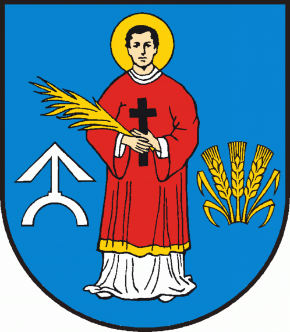 RADA   GMINY  PACYNAwww.pacyna.mazowsze.pl   09-541  Pacyna, ul. Wyzwolenia  7, tel./fax  (024) 285-80-54,  285-80-64,   e-mail: gmina@pacyna.mazowsze.plOrA.0002. 6 .2021                                                                              Pacyna,  11 sierpnia 2021r.O g ł o s z e n i e o terminie sesjiZawiadamiam, że w  dniu  13 sierpnia  2021r.  (piątek)  o godz. 9:00 (sala narad),  na wniosek Wójta Gminy Pacyna,  odbędzie się XXIV Sesja Rady Gminy Pacyna.Proponowana tematyka obrad:1. Otwarcie Sesji i stwierdzenie prawomocności obrad.2. Przyjęcie porządku obrad.3.  Interpelacje i zapytania radnych.4. Podjęcie uchwały w sprawie określenia wzoru deklaracji o wysokości opłaty za gospodarowanie    odpadami komunalnymi składanej przez właścicieli nieruchomości, na których zamieszkują     mieszkańcy oraz deklaracji o wysokości opłaty za gospodarowanie odpadami komunalnymi    składanej przez właścicieli nieruchomości, na której znajduje się domek letniskowy, lub innej    nieruchomości wykorzystywanej na cele rekreacyjno-wypoczynkowe, na terenie Gminy Pacyna     oraz warunków i trybu składania deklaracji za pomocą środków komunikacji elektronicznej.5. Odpowiedzi na interpelacje i zapytania radnych.6. Wolne wnioski radnych.7. Zakończenie obrad.W załączeniu przekazuję projekt uchwały dotyczący porządku obrad.Rada Gminy będzie obradowała w warunkach zaleceń sanitarnych.Informuję, że Sesja będzie transmitowana i utrwalana za pomocą urządzeń rejestrujących obraz i dźwięk.Przewodnicząca Rady Gminy(-) Maria Obidowska